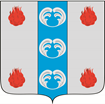 Российская ФедерацияНовгородская область Поддорский муниципальный районАдминистрация Селеевского сельского поселенияПОСТАНОВЛЕНИЕ16.01.2018 № 1д. СелеевоО принятии на учёт гражданв качестве нуждающихся вв улучшении жилищных условий           «В соответствии с п.1.1. части 1 статьи 51 Жилищного кодекса Российской Федерации, п. 3 статьи 2 областного закона от 06.06.2005 № 490-ОЗ «О Порядке ведения органом местного самоуправления учета граждан в качестве нуждающихся в жилых помещениях, предоставляемых по договору социального найма», постановляю:1. Признать нуждающимся в улучшении жилищных условий Кучеренко Ивана Николаевича. 2. Поставить на учет для обеспечения жилой площадью на общих основаниях Кучеренко Ивана Николаевича, Кучеренко Кристину Игоревну, Кучеренко Екатерину Ивановну, Кучеренко Анастасию Ивановну.        Основание: обеспеченность общей площадью жилого помещения на одного члена семьи менее учетной нормы.Глава сельского поселения                                                     Т.В.Сизова